OSNOVNA ŠKOLA DAVORINA TRSTENJAKAHRVATSKA KOSTAJNICA					J E L O V N I K 	   - 12. mjesec 2019. g. 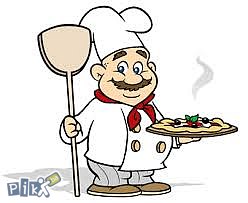 Ponedjeljak, 2.12.2019.		PIZZA + ČAJUtorak, 3.12.2019.			HOT-DOG + SOKSrijeda, 4.12.2019.			SENDVIČ + SOKČetvrtak, 5.12.2019.		PILEĆI PAPRIKAŠ + KRASTAVCI +SOK Petak, 6.12.2019.			KREM JUHA OD BROKULE + KIFLA SA ŠUNKOM I SIROMPonedjeljak, 9.12.2019.		BUREK + JOGURTUtorak, 10.12.2019.		RIŽOTO + CIKLA + SOKSrijeda, 11.12.2019.		PAŠTETA + ČAJČetvrtak, 12.12.2019.	GRAŠAK + SOKPetak, 13.12.2019.	BUHTLA OD ČOKOLADE + KAKAOPonedjeljak, 16.12.2019.		SIRNICA + ČAJUtorak, 17.12.2019.		GRAH + KRASTAVCI + SOKSrijeda, 18.12.2019.		HOT-DOG + SOKČetvrtak, 19.12.2019.		TJESTENINA BOLONJEZ + CIKLA + SOKPetak, 20.12.2019.			RIBLJI ODRESCI + PIRE + SOK		